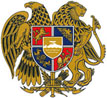 ՀԱՅԱՍՏԱՆԻ ՀԱՆՐԱՊԵՏՈՒԹՅՈՒՆ 
ՍՅՈՒՆԻՔԻ ՄԱՐԶ
ՔԱՋԱՐԱՆԻ  ՀԱՄԱՅՆՔԱՊԵՏԱՐԱՆ 
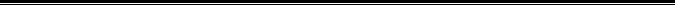      ք. Քաջարան                                                                                                                24.08.2018թ.ԱՐՁԱՆԱԳՐՈՒԹՅՈՒՆ  N 7ԱՎԱԳԱՆՈՒ ՀԵՐԹԱԿԱՆ  ՆԻՍՏԻ Նիստը սկսվեց  ժամը 1100-ին   Համայնքի ավագանու  նիստին  ներկա էին  ավագանու  7   անդամ:Բացակա էին- Մ Աթայանը, Է Սաղաթելյանը, Դ Ստեփանյանը , Կ Համբարձումյանը   Համայնքի ղեկավարի  հրավերով ավագանու  նիստին  մասնակցում էին ՝                         

Վազգեն Ազարյանը, Քրիստինե Մարտիրոսյանը, Վահե Գրիգորյանը Նիստը վարում էր  համայնքի ղեկավար Մանվել ՓարամազյանըՆիստը արձանագրում էր  աշխատակազմի քարտուղար ՝ Զոհրապ Առաքելյան  Հարց  1.<< ՔԱՋԱՐԱՆ ՀԱՄԱՅՆՔԻ ԱՎԱԳԱՆՈՒ 2018 ԹՎԱԿԱՆԻ ՕԳՈՍՏՈՍԻ 24 -Ի ԹԻՎ 7 ՀԵՐԹԱԿԱՆ ՆԻՍՏԻ ՕՐԱԿԱՐԳԸ ՀԱՍՏԱՏԵԼՈՒ ՄԱՍԻՆ>>: Ղեկավարվելով ,,Տեղական ինքնակառավարման մասին,,  ՀՀ օրենքի 13-րդ  հոդվածի 3-րդ մասով  և  14-րդ  հոդվածով, Սյունիքի մարզի Քաջարան համայնքի ավագանին որոշում  Է`1.Քաջարան համայնքի ավագանու  2017թ դեկտեմբերի 26-ի թիվ 32-Ն որոշման մեջ փոփոխություններ կատարելու մասին/Զեկ Վ Ազարյան/

2.Քաջարան համայնքի սեփականություն համարվող գույքը՝ Շիրվանզադե փողոցի թիվ 6 շենքի թիվ 44 բնակարանի 10/2 բաժնեմասը անհատույց /նվիրատվության կարգով/ օտարելու մասին/Զեկ Ք Մարտիրոսյան/

3.Քաջարան համայնքի սեփականություն համարվող գույքը՝   Գայի փողոցի թիվ 9 շենքի թիվ 8 բնակարանը անհատույց /նվիրատվության կարգով/ օտարելու մասին/Զեկ Ք Մարտիրոսյան/

4.Քաջարան համայնքի ավագանու  2018թ մարտի 16-ի  ,, Քաջարան համայնքի վարչական սահմաններում պետական կամ համայնքային հողամասերում քաղաքացիների և իրավաբանական անձանց կողմից ինքնակամ կառույցների նկատմամբ համայնքային սեփականության իրավունքի պետական գրանցումից հետո դրանք օտարելու և կամ/ վարձակալության իրավունքով օգտագործման տրամադրելու թույլտվություն տալու մասին,, թիվ 11 -Ա որոշման  մեջ փոփոխություն կատարելու մասին/Զեկ Ք Մարտիրոսյան/

5.Քաջարան համայնքի սեփականություն հանդիսացող Քաջարան համայնքի վարչական տարածքում գտնվող և  համայնքային սեփականություն հանդիսացող գետափնյա փողոցի հարակից տարածքում ինքնակամ կառուցված 15 ք մ սպասասրահը և 20 քմ ավտոլվացման կետը քանդելու մասին/ Զեկ Վ Գրիգորյան/                                                                                                / ԶԵԿ. Զ Առաքելյան// Հարց  2.<< ՔԱՋԱՐԱՆ ՀԱՄԱՅՆՔԻ ԱՎԱԳԱՆՈՒ 2017Թ ԴԵԿՏԵՄԲԵՐԻ 26-Ի ԹԻՎ 32-Ն ՈՐՈՇՄԱՆ ՄԵՋ ՓՈՓՈԽՈՒԹՅՈՒՆ ԿԱՏԱՐԵԼՈՒ ՄԱՍԻՆ>>  Համաձայն ,,Տեղական ինքնակառվարման մասին,, ՀՀ օրենքի 18-րդ հոդվածի 5-րդ մասի «ՀՀ բյուջետային համակարգի մասին>> ՀՀ օրենքի 33-րդ հոդվածի 4-րդ կետի, «Իրավական ակտերի մասին,, Հայաստանի հանրապետության օրենքի 20-րդ և 70-րդ հոդվածների դրույթներով և հաշվի առնելով համայնքի ղեկավարի առաջարկությունը, համայնքի ավագանին   որոշում Է          Քաջարան քաղաքային համայնքի ավագանու 2017թ դեկտեմբերի 26-ի ,,Քաջարան    համայնքի 2018թ բյուջեն հաստատելու մասին,,  թիվ 32-Ն որոշման մեջ կատարե լհետևյալ փոփոխությունը՝համաձայն հատվածների /1,2,3,4,5,6/:Սույն որոշումն ուժի մեջ է մտնում պաշտոնական հրապարակման օրվան հաջորդող օրը                                                                                                / ԶԵԿ.   Վ Ազարյան/   Հարց  3.<< ՔԱՋԱՐԱՆ ՀԱՄԱՅՆՔԻ ՍԵՓԱԿԱՆՈՒԹՅՈՒՆ ՀԱՄԱՐՎՈՂ ԳՈՒՅՔԸ` ՇԻՐՎԱՆԶԱԴԵ ՓՈՂՈՑԻ ԹԻՎ 6 ՇԵՆՔԻ ԹԻՎ 44 ԲՆԱԿԱՐԱՆԻ 1/2 ԲԱԺՆԵՄԱՍԸ ԱՆՀԱՏՈՒՅՑ /ՆՎԻՐԱՏՎՈՒԹՅԱՆ ԿԱՐԳՈՎ/ ՕՏԱՐԵԼՈՒ ՄԱՍԻՆ>> Ղեկավարվելով «Տեղական ինքնակառավարման մասին» Հայաստանի Հանրապետության օրենքի 18-րդ հոդվածի 1-ին մասի 21)-րդ կետով, «Անշարժ գույքի գնահատման գործունեության մասին» ՀՀ օրենքի 8-րդ հոդվածի 1-ին կետով,  Հայաստանի Հանրապետության Քաղաքացիական օրենսգրքի 594-րդ հոդվածի 1-ին կետով և հաշվի առնելով համայնքի ղեկավարի առաջարկությունը, համայնքի ավագանին  ո ր ո շ ու մ  է.1.Համայնքային սեփականություն համարվող, Քաջարան քաղաքի Շիրվանզադե փողոցի 6շենքի թիվ 44 բնակարանի 1/2 բաժնեմասը  անհատույց /նվիրատվության կարգով/ օտարել այն զբաղեցնող և փաստացի տիրապետող անձին` Քրիստինե Գեորգիի Հարությունյանին2.Առաջարկել նվիրառուին՝ ապահովել սեփականության իրավունքի պետական գրանցման համար անհրաժեշտ գործառույթներիև դրանց հետ առնչվող վճարումներ իրականացնել :  3. Համայնքի ղեկավարին՝ սույն որոշումից բխող գործառույթներն իրականացնել օրենսդրությամբ սահմանված  կարգով                                                                            / ԶԵԿ.   Ք Մարտիրոսյան/ Արտահայտվեցին    Մ Գևորգյանը, Կ Մակիյանը Հարց  4.<< ՔԱՋԱՐԱՆ ՀԱՄԱՅՆՔԻ ՍԵՓԱԿԱՆՈՒԹՅՈՒՆ ՀԱՄԱՐՎՈՂ ԳՈՒՅՔԸ` ԳԱՅԻ ՓՈՂՈՑԻ ԹԻՎ 9 ՇԵՆՔԻ ԹԻՎ 8 ԲՆԱԿԱՐԱՆԸ ԱՆՀԱՏՈՒՅՑ /ՆՎԻՐԱՏՎՈՒԹՅԱՆ ԿԱՐԳՈՎ/ ՕՏԱՐԵԼՈՒ ՄԱՍԻՆ >>Ղեկավարվելով «Տեղական ինքնակառավարման մասին» Հայաստանի Հանրապետության օրենքի 18-րդ հոդվածի 1-ին մասի 21)-րդ կետով, «Անշարժ գույքի գնահատման գործունեության մասին» ՀՀ օրենքի 8-րդ հոդվածի 1-ին կետով,  Հայաստանի Հանրապետության Քաղաքացիական օրենսգրքի 594-րդ հոդվածի 1-ին կետով և հաշվի առնելով համայնքի ղեկավարի առաջարկությունը, և Սյունիքի մարզի ընդհանուր իրավասության առաջին ատյանի թիվ ՍԴ2/0433/0217 քաղաքացիական գոծով ըստ դիմումի ի ՀՀ Սյունիքի մարզի Քաջարան համայնքի Խաչատուր Սիմոնյանի /մահացած 2/04/1998/ և Ժենյա Գրիգորյանի /մահացած 08/08/1998/ մահից հետո  Քաջարան համայնքի Գայի փողոցի 9-րդ շենքի թիվ 8 բնակարանն անժառանգ գույքի ճանաչելու պահանջի մասին համայնքի ավագանին 	 ո ր ո շ ու մ  է.1. Համայնքային սեփականություն  համարվող, Քաջարան համայնքի Գայի 9  շենքի թիվ 8 բնակարանը  անհատույց /նվիրատվության  կարգով/ օտարել  փաստացի  տիրապետող  անձին` Հռիփսիմե Շմիդտի Թումանյանին։
2. Առաջարկել նվիրառուին՝ ապահովել սեփականության իրավունքի պետական գրանցման համար անհրաժեշտ գործառույթներիև դրանց հետ առնչվող վճարումներ իրականացնել :  
3. Համայնքի ղեկավարին՝ սույն որոշումից բխող գործառույթներն իրականացնել օրենսդրությամբ սահմանված  կարգով:                                                                                                / ԶԵԿ.  Ք Մարտիրոսյան/ Արտահայտվեցին  Ա Անդրեասյանը, Մ Գևորգյանը, Հ Պետրոսյանը _____________  Հարց  5.<<   ՀԱՄԱՅՆՔԻ ԱՎԱԳԱՆՈՒ 2018Թ ՄԱՐՏԻ 16-Ի ,,ՔԱՋԱՐԱՆ ՀԱՄԱՅՆՔԻ ՎԱՐՉԱԿԱՆ ՍԱՀՄԱՆՆԵՐՈՒՄ ՊԵՏԱԿԱՆ ԿԱՄ ՀԱՄԱՅՆՔԱՅԻՆ ՀՈՂԱՄԱՍԵՐՈՒՄ ՔԱՂԱՔԱՑԻՆԵՐԻ ԵՎ ԻՐԱՎԱԲԱՆԱԿԱՆ ԱՆՁԱՆՑ ԿՈՂՄԻՑ ԻՆՔՆԱԿԱՄ ԿԱՌՈՒՅՑՆԵՐԻ ՆԿԱՏՄԱՄԲ ՀԱՄԱՅՆՔԻ ՍԵՓԱԿԱՆՈՒԹՅԱՆ ԻՐԱՎՈՒՆՔԻ ՊԵՏԱԿԱՆ ԳՐԱՆՑՈՒՄԻՑ ՀԵՏՈ ԴՐԱՆՔ ՕՏԱՐԵԼՈՒ ԵՎ /ԿԱՄ/ ՎԱՐՁԱԿԱԼՈՒԹՅԱՆ ԻՐԱՎՈՒՆՔՈՎ ՕԳՏԱԳՈՐԾՄԱՆ ՏՐԱՄԱԴՐԵԼՈՒ ԹՈՒՅԼՏՎՈՒԹՅՈՒՆ ՏԱԼՈՒ ՄԱՍԻՆ,, ԹԻՎ 11-Ա ՈՐՈՇՄԱՆ ՄԵՋ ՓՈՓՈԽՈՒԹՅՈՒՆ ԿԱՏԱՐԵԼՈՒ ՄԱՍԻՆ>> Ղեկավարվելով <<Տեղական ինքնակառավարման մասին>> Հայաստանի Հանրապետության օրենքի 18-րդ հոդվածի 1-ին մասի  1-ին կետով,  համայնքի ավագանին որոշում է.Համայնքի ավագանու 2018թ մարտի 16-իթիվ 11-Ա որոշման մեջ կատարել փոփոխություն1/  2001 թվականից հետո ինքնակամ կառուցապատող վարչական իրավախախտների  նկատմամբ վարչական տույժ սահմանելիս, որպես մեղմացնող  կամ վարչական պատասխանատվությունից ազատվելու հիմք դիտարկել հետյալ անձանց.1,համայնքի պատվավոր քաղաքացիներին
2,Պատերազմի վետերանների, արցախյան և քառօրյա պատերազմում զոհված անձանց ընտանիքներին կամ հաշմանդամ  դարձած անձանց
3,Բազմազավակ   և նպաստառու ընտանիքներին                                                                                                / ԶԵԿ.   Ք Մարտիրոսյան/ Արտահայտվեցին   Մ Գևորգյանը,  Մ Փարամազյանը   
Հարց  6 << ՀԱՄԱՅՆՔԱՅԻՆ ՍԵՓԱԿԱՆՈՒԹՅՈՒՆ ՀԱՆԴԻՍԱՑՈՂ ՔԱՋԱՐԱՆ ՀԱՄԱՅՆՔԻ ՎԱՐՉԱԿԱՆ ՏԱՐԱԾՔՈՒՄ ԳՏՆՎՈՂ և ՀԱՄԱՅՆՔԱՅԻՆ ՍԵՓԱԿԱՆՈՒԹՅՈՒՆ ՀԱՆԴԻՍԱՑՈՂ ԳԵՏԱՓՆՅԱ ՓՈՂՈՑԻ ՀԱՐԱԿԻՑ ՏԱՐԱԾՔՈՒՄ ԻՆՔՆԱԿԱՄ ԿԱՌՈՒՑՎԱԾ 15Ք, ՍՊԱՍԱՐԱՀԸ և 20ՔՄ ԱՎՏՈԼՎԱՑՄԱՆ ԿԵՏԸ ՔԱՆԴԵԼՈՒ ՄԱՍԻՆ>>  
Ղեկավարվելով «Տեղական ինքնակառավարման մասին» Հայաստանի Հանրապետության օրենքի 18-րդ հոդվածի 1-ին մասի 42-րդ կետով, Հայաստանի Հանրապետության Քաղաքացիական օրենսգրքի 188-րդ հոդվածի 3-րդ կետով,  և հաշվի առնելով Սյունիքի մարզի ընդհանուր իրավասության դատարանի ՍԴ/0030/02/16 19/04/2017 օրինական ուժի մեջ մտած վճիռը և 22/09/2017 ԴԱՀԿ ծառայության Սյունիքի մարզային Կապան-Մեղրիի բաժնմունքի հարկադիր կատարող որոշումը՝  կատարողական վարույթն ավարտելու մասին, և համայնքի ղեկավարի առաջարկությունը,  համայնքիավագանին  որոշու մ  է.1.Համայնքային սեփականություն համարվող,  Քաջարան համայնքի վարչական տարածքում գտնվող  Գետափնյա  փողոցի  հարակից տարածքում  ինքնակամ  կառուցված  15քմ  սպասրահը և 20քմ ավտոլվացման կետը քանդել։
2.Ծանուցել  ինքնակամ կառույցն  իրականացրած Գառնիկ Վանուշի Թադևոսյանին քանդման աշխատանքների իրկանացման համար և սահմանել  քանդման երկամսյա ժամկետ:
3. Համայնքի ղեկավարին՝ սույն որոշումից բխող գործառույթներն իրականացնել օրենսդրությամբ սահմանված  կարգով:                                                                                                / ԶԵԿ.  Վ Գրիգորյան/ Փակելով ավագանու հերթկանա նիստը, համայնքի ղեկավար Մանվել Փարամազյանը հայտարարեց, որ հաջորդ նիստը կկայանա ս/թ հոկտեմբերի 26-ին :Աթայան Մերուժան-                                   Իսրաելյան Գարիկ                    Հակոբյան Արմեն                                      Համբարձումյան Կարեն            Առաքելյան Սասուն 	                           Մակիյան Կարինե                              Պետրոսյան Հովհաննես                             Սաղաթելյան  Էրիկ                                Ստեփանյան  Դերենիկ                           ՀԱՄԱՅՆՔԻ ՂԵԿԱՎԱՐ                                     Մ ՓԱՐԱՄԱԶՅԱՆ	
2018թ սեպտեմբերի 3
Քաջարան      	  ԱՐՁԱՆԱԳՐՈՒԹՅՈՒՆ  N 7ԱՎԱԳԱՆՈՒ ՀԵՐԹԱԿԱՆ  ՆԻՍՏԻ ,, 24 ,,ՕԳՈՍՏՈՍԻ 2018ԹՈՐՈՇՈՒՄՆԵՐԱՎԱԳԱՆՈՒ ՀԵՐԹԱԿԱՆ  ՆԻՍՏԻ ,, 24 ,,ՕԳՈՍՏՈՍԻ 2018Թ